LSDEl LSD es una droga psicoactiva. Eso significa que actúa sobre el cerebro (sistema nervioso central) y cambia su estado de ánimo, su comportamiento y la manera en la que se relaciona con el mundo a su alrededor. El LSD afecta la manera en la que actúa un químico cerebral llamado serotonina. La serotonina ayuda a controlar el comportamiento, el estado de ánimo, los sentidos y el pensamiento.El LSD es parte de un tipo de drogas llamado alucinógenos. Estas son sustancias que provocan alucinaciones. Las alucinaciones son cosas que usted ve, escucha o siente estando despierto que parecen reales, pero en lugar de serlo, han sido creadas por la mente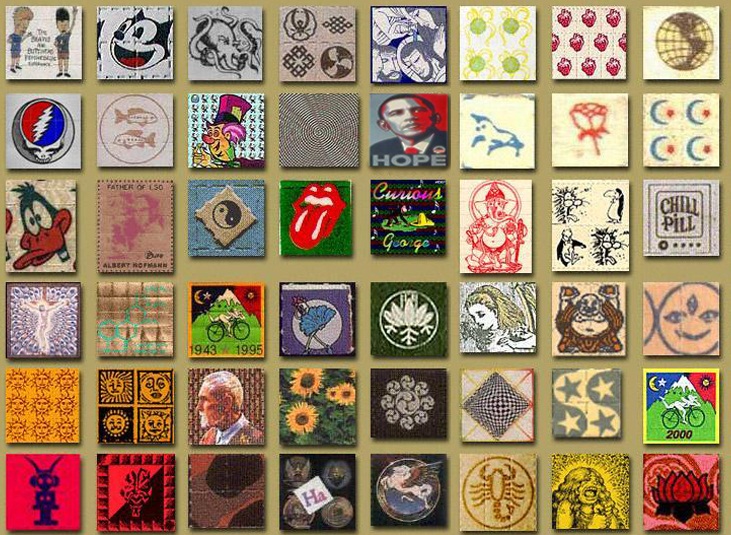 